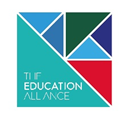                    I certify to the best of my knowledge and belief the information given in this application is true           and accurate.  I understand that if the information is false or misleading it will disqualify me from my appointment or after appointment could lead to a disciplinary action or dismissal.  I acknowledge that where this form is submitted electronically and without a signature, electronic receipt of this form by the employer will be deemed equivalent to submission of a signed version and will constitute confirmation of the declaration.This section will be removed from the application form and will be used for monitoring purposes and to offer supportIt is not compulsory for you to complete all sections of this page, please only disclose information you wish to disclose.Application detailsPosition Applied for:Application date:Personal DetailsTitle:  First name(s):  Surname:Previous name:Previous name:Previous name:Home Address:Home Address:Email address:
Home Address:Home Address:Telephone Number:Post Code:Post Code:National Insurance Number:
Right to work in the UK:      Yes / NoRight to work in the UK:      Yes / NoFlexible Working Requested:      Yes / NoCurrent EmploymentCurrent employer:Main duties:Start date:Part time/Full time:Reason for leaving:Notice required:Gaps in employment/education historyDate fromDate toReasonConfirmed data to be accurateEqual Opportunities MonitoringNationalityCulture/ethnic backgroundDate of birthAgeGenderSexual orientationReligion/beliefDo you consider yourself to be disabled?Special arrangements required?